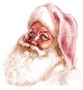 NameAddressCity State Zip CodeNameAddressCity State Zip CodeNameAddressCity State Zip CodeNameAddressCity State Zip CodeNameAddressCity State Zip CodeNameAddressCity State Zip CodeNameAddressCity State Zip CodeNameAddressCity State Zip CodeNameAddressCity State Zip CodeNameAddressCity State Zip CodeNameAddressCity State Zip CodeNameAddressCity State Zip CodeNameAddressCity State Zip CodeNameAddressCity State Zip CodeNameAddressCity State Zip CodeNameAddressCity State Zip CodeNameAddressCity State Zip CodeNameAddressCity State Zip CodeNameAddressCity State Zip CodeNameAddressCity State Zip CodeNameAddressCity State Zip CodeNameAddressCity State Zip CodeNameAddressCity State Zip CodeNameAddressCity State Zip CodeNameAddressCity State Zip CodeNameAddressCity State Zip CodeNameAddressCity State Zip CodeNameAddressCity State Zip CodeNameAddressCity State Zip CodeNameAddressCity State Zip CodeNameAddressCity State Zip CodeNameAddressCity State Zip CodeNameAddressCity State Zip CodeNameAddressCity State Zip CodeNameAddressCity State Zip CodeNameAddressCity State Zip CodeNameAddressCity State Zip CodeNameAddressCity State Zip CodeNameAddressCity State Zip CodeNameAddressCity State Zip CodeNameAddressCity State Zip CodeNameAddressCity State Zip CodeNameAddressCity State Zip CodeNameAddressCity State Zip CodeNameAddressCity State Zip CodeNameAddressCity State Zip CodeNameAddressCity State Zip CodeNameAddressCity State Zip CodeNameAddressCity State Zip CodeNameAddressCity State Zip CodeNameAddressCity State Zip CodeNameAddressCity State Zip CodeNameAddressCity State Zip CodeNameAddressCity State Zip CodeNameAddressCity State Zip CodeNameAddressCity State Zip CodeNameAddressCity State Zip CodeNameAddressCity State Zip CodeNameAddressCity State Zip CodeNameAddressCity State Zip Code